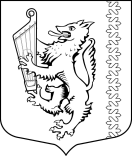 МУНИЦИПАЛЬНОЕ ОБРАЗОВАНИЕ«РОЩИНСКОЕ ГОРОДСКОЕ ПОСЕЛЕНИЕ»ВЫБОРГСКОГО РАЙОНА ЛЕНИНГРАДСКОЙ ОБЛАСТИСОВЕТ ДЕПУТАТОВчетвертого созываРЕШЕНИЕот 18.02.2020 г.                                            № 44Об утверждении Положения об администрации муниципального образования «Рощинское городское поселение» Выборгского района Ленинградской областиВ соответствии с Федеральным законом от 6 октября 2003 года № 131-ФЗ «Об общих принципах организации местного самоуправления в Российской Федерации», уставом муниципального образования, совет депутатовРЕШИЛ:1. Утвердить Положение об администрации муниципального образования «Рощинское городское поселение» Выборгского района Ленинградской области в новой редакции (приложение 1).2. Главе администрации муниципального образования «Рощинское городское поселение» Выборгского района Ленинградской области Савинову В.Г. зарегистрировать Положение об администрации муниципального образования «Рощинское городское поселение» Выборгского района Ленинградской области в Инспекции Федеральной налоговой службы по Выборгскому району Ленинградской области. 3. Признать утратившими силу решение совета депутатов муниципального образования «Рощинское городское поселение» Выборгского района Ленинградской области от 14.06.2016 № 89 «Об утверждении Положения об администрации муниципального образования «Рощинское городское поселение» Выборгского района Ленинградской области».         4. Настоящее решение опубликовать в официальном сетевом издании в сети Интернет (http://npavrlo.ru/) и в газете «Выборг».         5.Настоящее решение вступает в силу после опубликования в газете «Выборг».Глава муниципального образования                                                                  Н.А. БелоуськоУТВЕРЖДЕНОрешением совета депутатовмуниципального образования«Рощинское городское поселение»Выборгского района Ленинградской областиот 18.02.2020 года № 44(приложение 1)ПОЛОЖЕНИЕоб администрации муниципального образования«Рощинское городское поселение» ВыборгскОГО районА Ленинградской областиI. Общие положения1. Администрация муниципального образования «Рощинское городское поселение» Выборгского района Ленинградской области (далее – администрация) является исполнительно-распорядительным органом местного самоуправления муниципального образования «Рощинское городское поселение» Выборгского района Ленинградской области (далее – МО «Рощинское городское поселение»).Администрация наделяется полномочиями по решению вопросов местного значения МО «Рощинское городское поселение», а также полномочиями для осуществления отдельных государственных полномочий, переданных органам местного самоуправления МО «Рощинское городское поселение» федеральными законами и (или) законами Ленинградской области.2. В своей деятельности администрация руководствуется Конституцией Российской Федерации, федеральными законами, указами Президента Российской Федерации и другими нормативными актами Российской Федерации, законами и иными правовыми актами Ленинградской области, уставом МО «Рощинское городское поселение», соглашениями о передаче осуществления части полномочий и иными нормативными правовыми актами МО «Рощинское городское поселение», а также настоящим Положением.3. Администрация является муниципальным казенным учреждением и обладает правами юридического лица, имеет обособленное имущество на праве оперативного управления, гербовую печать со своим наименованием, бланки, штампы со своими реквизитами.Администрация от имени МО «Рощинское городское поселение» приобретает и осуществляет имущественные и иные права и обязанности в соответствии с действующим законодательством, в том числе выступает от имени МО «Рощинское городское поселение» или от своего имени в качестве истца и ответчика в судах.4. Администрация является главным администратором доходов, главным администратором источников внутреннего финансирования дефицита бюджета и главным распорядителем бюджетных средств бюджета МО «Рощинское городское поселение».Администрация является получателем бюджетных средств бюджета МО «Рощинское городское поселение».Финансовое обеспечение деятельности администрации осуществляется в установленном порядке за счет средств бюджета МО «Рощинское городское поселение». Администрация имеет самостоятельный баланс, бюджетную смету, лицевой счет, открываемый в соответствии с законодательством Российской Федерации.5. Полное наименование администрации – администрация муниципального образования «Рощинское городское поселение» Выборгского района Ленинградской области.Сокращенное наименование – администрация МО «Рощинское городское поселение».Юридический адрес администрации – Российская Федерация, Ленинградская область, Выборгский район, г. п. Рощино, ул. Советская, д. 39.II. Полномочия администрации1. Администрация МО «Рощинское городское поселение» в рамках своей компетенции обладает полномочиями по решению вопросов местного значения в соответствии с федеральным законодательством, областным законодательством, муниципальными нормативными правовыми актами.2. Администрация МО «Рощинское городское поселение» может наделяться отдельными государственными полномочиями федеральными законами и законами субъектов Российской Федерации.III. Глава администрации1. Глава администрации руководит администрацией на принципах единоначалия.2. Глава администрации назначается на должность по контракту на конкурсной основе с соблюдением порядка и требований, установленных действующим законодательством и уставом МО «Рощинское городское поселение». 3. Контракт с главой администрации заключается на срок полномочий совета депутатов МО «Рощинское городское поселение», принявшего решение о назначении лица на должность главы администрации (до дня начала работы совета депутатов МО «Рощинское городское поселение» нового созыва), но не менее чем на два года.4. Порядок проведения конкурса на замещение должности главы администрации устанавливается советом депутатов МО «Рощинское городское поселение».IV. Полномочия главы администрации1. Глава администрации МО «Рощинское городское поселение» осуществляет полномочия, предусмотренные федеральным законодательством, областным законодательством, муниципальными нормативными правовыми актами, контрактом с главой администрации МО «Рощинское городское поселение».2. Глава администрации в пределах своих полномочий издает постановления администрации по вопросам местного значения и вопросам, связанным с осуществлением отдельных государственных полномочий, переданных органам местного самоуправления федеральными законами и законами Ленинградской области, а также распоряжения администрации по вопросам организации работы администрации.3. В случае досрочного прекращения полномочий главы администрации либо применения к нему по решению суда мер процессуального принуждения в виде заключения под стражу или временного отстранения от должности его полномочия временно исполняет заместитель главы администрации.V. Заместители главы администрации1. Глава администрации имеет заместителей, которые назначаются на должность и освобождаются от должности главой администрации. Количество заместителей главы администрации определяется структурой администрации. 2. Заместители главы администрации осуществляют свои полномочия в соответствии с должностной инструкцией.3. В период временного отсутствия главы администрации его полномочия осуществляет заместитель главы администрации, если распоряжением на исполнение обязанностей не предусмотрено иное. При этом полномочия главы администрации осуществляются его заместителем в полном объеме, если иное не предусмотрено распоряжением администрации о назначении на исполнение обязанностей.VI. Структура администрации1. Структура администрации утверждается советом депутатов МО «Рощинское городское поселение».2. Формирование администрации осуществляет глава администрации в соответствии со структурой администрации, утвержденной советом депутатов.3. Структурные подразделения администрации являются отраслевыми подразделениями и осуществляют свою деятельность на основании положений о структурных подразделениях администрации, утверждаемых главой администрации.4. Численный состав администрации определяется ее штатным расписанием, которое утверждается распоряжением администрации в пределах средств местного бюджета, предусмотренных на содержание администрации.5. В штатном расписании администрации могут быть установлены должности для осуществления технического обеспечения деятельности администрации, не являющееся должностями муниципальной службы.VII. Трудовые отношения в администрации1. Сотрудники администрации, замещающие должности муниципальной службы являются муниципальными служащими. Отдельные сотрудники администрации занимают должности по обеспечению деятельности администрации и не являются муниципальными служащими. Правовая регламентация муниципальной службы осуществляется в соответствии с федеральным законодательством, законодательством Ленинградской области, муниципальными правовыми актами МО «Рощинское городское поселение», в том числе Положением о муниципальной службе в МО «Рощинское городское поселение».2. Каждый сотрудник администрации работает на основе должностной инструкции. Должностная инструкция утверждается работодателем и должна быть подписана работником. 3. Денежное содержание муниципальным служащим администрации выплачивается за счет средств местного бюджета МО «Рощинское городское поселение» в соответствии с федеральным и областным законодательством и Положением о муниципальной службе в МО «Рощинское городское поселение».4. Денежное содержание работникам администрации, замещающим должности, не являющиеся должностями муниципальной службы выплачивается за счет средств местного бюджета МО «Рощинское городское поселение» в соответствии с федеральным и областным законодательством и Положением об оплате труда работников, замещающих должности, не являющиеся должностями муниципальной службы.VIII. Ответственность администрации, должностных лиц администрации1. Администрация и должностные лица МО «Рощинское городское поселение» несут ответственность перед населением муниципального образования, государством, физическими и юридическими лицами в соответствии с законодательством.IX. Заключительные положения1. Администрация может быть реорганизована или ликвидирована в порядке, установленном законодательством Российской Федерации.2. Реорганизация, требующая увеличения бюджетных расходов на содержание администрации, либо ведущая к изменению установленной структуры администрации, осуществляется главой администрации по решению совета депутатов МО «Рощинское городское поселение».3. Ликвидация администрации в случаях, предусмотренных федеральными и областными законами, производится главой администрации по решению совета депутатов МО «Рощинское городское поселение». 4. При реорганизации документы администрации подлежат передаче ее правопреемнику, при ликвидации - в муниципальный архив.5. Изменения и (или) дополнения в настоящее Положение вносятся решением совета депутатов МО «Рощинское городское поселение».6. Вопросы, не урегулированные данным Положением, определяются Федеральными законодательством, законами Ленинградской области, нормативными актами МО «Рощинское городское поселение».